                          7АРАР                                                                              ПОСТАНОВЛЕНИЕ        22 декабрь 2022 г.                              № 50                             22 декабря 2022 г.О внесении дополнений в постановление главы сельского поселенияЛемазинский  сельсовет от 09.09.2022 №32  Об утверждении Административного регламента предоставления муниципальной услуги «Предоставление порубочного билета и (или) разрешения на пересадку деревьев и кустарников» в сельском поселении Лемазинский сельсовет муниципального района Дуванский район Республики БашкортостанНа основании требования прокуратуры Дуванского района № 8-3-2022 от 16.12.2022 г, руководствуясь Уставом сельского поселения Лемазинский сельсовет муниципального района Дуванский район Республики Башкортостан, в целях приведения в соответствие с действующим законодательством нормативных правовых актов, п о с т а н о в л я ю:1.Внести в постановление главы сельского поселения Лемазинский сельсовет от 09.09.2022 №32  Об утверждении Административного регламента предоставления муниципальной услуги «Предоставление порубочного билета и (или) разрешения на пересадку деревьев и кустарников» в сельском поселении Лемазинский сельсовет муниципального района Дуванский район Республики Башкортостан следующие дополнения:1.1. пункт 2.15 Административного регламента понятие «особый статус древесно-кустарниковых насаждений, предлагаемых к сносу, пересадке или уничтожению» дополнить текстом следующего содержания:а) объекты растительного мира, занесенные в Красную книгу Российской Федерации и (или) Красную книгу Республики Башкортостан, произрастающие в естественных условиях;б) памятники историко-культурного наследия;в) деревья, кустарники, лианы, имеющие историческую и эстетическую ценность, как неотъемлемые элементы ландшафта;2.  Контроль за исполнением настоящего постановления оставляю за собой.Глава сельского поселения                                                                                  Н.В. КобяковБаш7ортостан Республика3ыДыуан районы муниципаль районыны8Лемазы  ауыл  советыауыл бил2м23е хакими2те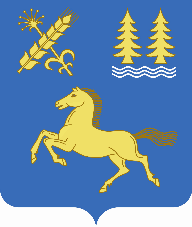 Администрация сельского поселения Лемазинский сельсовет муниципального района Дуванский районРеспублики Башкортостан